     ?АРАР                                                                             Постановление«01» февраль 2016 й.                         № 02                    от «01»февраля  2016г.О создании на территории сельского поселения профилактической группы по обследованию противопожарного состояния жилищ граждан	Учитывая сложившуюся противопожарную обстановку в муниципальном районе Мечетлинский район и руководствуясь федеральными законами от 21 декабря 1994 года № 69 – ФЗ «О пожарной безопасности», от 6 октября 2003 года 131-ФЗ «Об общих принципах местного самоуправления в Российской Федерации», в целях предупреждения пожаров в местах проживания людей, а также проведения комплекса превентивных мер по недопущению пожаров, минимизации материальных и социальных потерьПОСТАНОВЛЯЮ:Создать на территории сельского поселения профилактическую группу по обследованию противопожарного состояния жилищ граждан (Приложение № 1).Утвердить план проведения операции «Жилище- 2016» (Приложение №2).В течение  года организовать выезд членов профилактической группы в каждый населенный пункт, согласно графика разработанного единой дежурно диспетчерской службой  района, а так же по мере необходимости не придерживаясь графика.В ходе выезда  членов профилактической группы организовать проверку противопожарного состояния жилых домов граждан и обучение населения мерам пожарной безопасности по месту жительства. Особое внимание уделить жилым домам, в которых проживают граждане, склонные к злоупотреблению спиртных напитков, наркотических средств, одиноких престарелых граждан, многодетных семей.В день работы профилактической группы организовать предоставление в единую дежурно диспетчерскую службу района до 16 часов 00 минут, отчет по работе профилактической группы.Контроль за выполнением настоящего  постановления оставляю за собой.Глава сельского поселения                                   Ф.В. Ахметшин Приложение № 1к постановлениюАдминистрациисельского поселенияРостовский сельсоветмуниципального районаМечетлинский районРеспублики Башкортостанот «01» февраля  2016 года №02Состав профилактической группы по обследованию противопожарного состояния жилищ гражданГлава сельского поселения Ростовский  сельсовет - Ахметшин Фаил Васимович, тел 8 917 492 93 66; 2-76-19 (руководитель группы).Управляющий делами сельского поселения - Нугманова Разиля Рафаэловна, тел. 8 9872465978; 2-76-89.Работник социальной службы -Асмандиярова Фрида Мухутдиновна тел. 2-78-16.Депутат сельского поселения – Миннибаева Нурания Абударовна          тел. 2-72-07; 2-72-47.Депутат сельского поселения – Фархитдинов Тимергази Сардахович тел. 2-78-08Член добровольной пожарной команды – Рамазанов Фанил Исмагилович тел. 2-76-77; 2-70-63.Председатель женсовета д.Теляшево-Нигаматьянова Фирая Хажиевнател.2-70-25.Участковый уполномоченный ОМВД России по Мечетлинскому               району  - Чинарян М.М. тел. 8 917 499 97 96.Заведующий ФАП д.Теляшево- Шарипова Рио-Рита Фаттаховна    тел.8(34770)2-76-31; 2-76-37.      10.Землеустроитель Администрации сельского поселения - Сафина            Гульнара Рашитовна, тел.2-76-73.     11. Работник ПСЧ – 86  Фуфаев Олег Владимирович, тел.8 965 927 22 92.     12.ОНД по Дуванскому и Мечетлинскому районам УНДиПР ГУ МЧС            России по РБ  Кореков Виктор Валерьевич  тел. 8 965 655 25 57.Приложение № 2к постановлениюАдминистрациисельского поселенияРостовский сельсоветмуниципального районаМечетлинский районРеспублики Башкортостанот «01» февраля  2016 года №02Планпроведения операции «Жилище-2016»БАШКОРТОСТАН РЕСПУБЛИКА№ЫМ»СЕТЛЕ РАЙОНЫМУНИЦИПАЛЬ РАЙОНЫНЫ*РОСТОВ АУЫЛ БИЛ»М»3                         ХАКИМИ»ТЕ  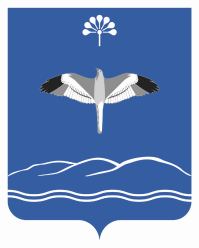                АДМИНИСТРАЦИЯ        СЕЛЬСКОГО ПОСЕЛЕНИЯ       РОСТОВСКИЙ СЕЛЬСОВЕТ    МУНИЦИПАЛЬНОГО РАЙОНАМЕЧЕТЛИНСКИЙ РАЙОНРЕСПУБЛИКИ БАШКОРТОСТАН452561, Тел2ш  ауылы, Совет урамы-83       Тел.: 2 76 -19;  2 –76 - 89 E-ail:razilyanugmanova@mail.ru452561 д. Теляшево  ул. Советская  - 83  Тел: .2 -76 –19;  2 -76-89 E-ail:razilyanugmanova@mail.ru№п/п                         МероприятияСрок исполненияИсполнительПримечания1Принятие  распорядительного документа о создании профилактической группы для проверки противопожарного состояния жилищ граждан и обучения населения мерам пожарной безопасности в быту01.02.2016Глава сельского поселения2Проведение подворного обхода жилищ граждан, в целях проверки противопожарного состояния жилых домов и надворных построек, в первую очередь, мест проживания взятых на учет малоимущих, одиноких престарелых граждан и инвалидов, многодетных семей, а также лиц, склонных к злоупотреблению алкогольной продукцией, являющихся потенциальными жертвами пожаров Постоянно, согласно графика работы профилактических группГлава сельского поселения3Организация в ЕДДС Мечетлинского района до 16 часов, в день работы профилактической группы Постоянно, согласно графика работы профилактических группГлава сельского поселения4Принятие мер к временной приостановке эксплуатации зданий, помещений, участков электросетей и печей, непосредственно создающих угрозу возникновения пожара и (или) безопасности людей, согласно действующему законодательствуПостоянноГлава сельского поселения5Своевременно очищать дороги и подъезды к водоисточникам от снежных заносовПостоянноГлава сельского поселения6Организовать круглосуточное дежурство работников ДПО на территории сельского поселенияПостоянноГлава сельского поселения7Провести сходы граждан по вопросам пожарной безопасности, порядка сбора и участия населения в тушении  пожаров, проинструктировать мерам пожарной безопасности под роспись в ведомостиПостоянно, согласно графика работы профилактических группГлава сельского поселения8Откорректировать списки одиноких престарелых граждан, многодетных семей, неблагополучных семей, лиц, злоупотребляющих спиртными напиткамиПостоянноГлава сельского поселения9Проводить оперативные совещания с рассмотрением вопроса об обеспечении пожарной безопасностиеженедельноГлава сельского поселения